* Datos llenados por personal del organismo de certificaciónINSTRUCCIONES:El presente formato es una guía que debe utilizarse para verificar que, al momento de ingresar un trámite ante OCP BOXLITY, S.A. DE C.V., se cuenta con toda la información necesaria para realizar los servicios señalados a continuación, indicando en la columna correspondiente al “cliente” la documentación con la que cuenta el interesado; así mismo, el OCP revisara dicha documentación en la casilla “OCP” al momento del ingreso. De no cumplir con alguno de los requisitos especificados, el trámite no será ingresado. Al momento de revisar la documentación, por parte del personal de OCP BOXLITY S.A. DE C.V., se dejará en blanco el espacio para aquellos requisitos que no sean satisfactorios, detallando en la parte inferior del presente formato la información faltante y se notificará al solicitante por correo electrónico, mensajería o cualquier otro medio.Los datos contenidos tanto en la documentación y en los productos, equipos y/o sistemas que se desean certificar deben coincidir, tanto en el o los evaluados en laboratorio y, en su caso, los que se deseen agrupar en familia; todo con la finalidad de evitar demoras en su trámite.En caso que se confirme la presentación correcta de toda la documentación requerida, el trámite será ingresado. Es requisito indispensable presentar este formato, junto con la solicitud general de certificación de producto (F-OCP-P01-02) y con el complemento de la solicitud general de certificación de producto (F-OCP-P01-03).Deficiencias encontradas por el personal de OCP BOXLITY, S.A. DE C.V.:En caso de requerirse revisiones adicionales, el personal del OCP debe utilizar un escrito libre en hoja membretada, dicho escrito deberá ser anexado al ingreso del servicio.ImportanteUna vez atendidas las deficiencias encontradas, el interesado debe presentar nuevamente la información solicitada, acompañada del presente formato donde se declaran las desviaciones detectadas.La fecha oficial de ingreso de la solicitud a OCP BOXLITY, S.A. DE C.V. será la indicada en el sello de recibido.El ingreso de la solicitud no garantiza la emisión del certificado (u otro documento) correspondiente, ya que el trámite será analizado detalladamente por el personal de OCP BOXLITY, S.A. DE C.V., el cual emitirá la resolución correspondiente.Nota: Es necesario conservar una copia física o electrónica de cada documento que se ingresa a OCP BOXLITY, S.A. DE C.V., mismos que deben resguardarse (por el interesado o cliente) en un expediente y deben ser presentados al personal de OCP BOXLITY, S.A. DE C.V. cuando se le requiera durante la(s) visita(s) de seguimiento.Referencia:Reviso:Norma y/o Estándar a certificarModalidad o Esquema a certificarModalidad o Esquema a certificarCertificación con verificación mediante pruebas periódicas.M1-Certificación con verificación mediante el sistema de aseguramiento de calidad.M2-Certificación por dictamen de producto para fabricante nacional o extranjero.M3-Certificación de artículos reconstruidos, que cuenten con manual de reconstrucción aprobado.M6-Certificación por lote para artículos usados o de segunda mano, de segunda línea, discontinuados o reconstruidos y de la que no se cuente con manual de reconstrucción aprobado.M7-Certificación de artículos fuera de especificaciones.M8-Certificación mediante pruebas periódicas al productoM9-Certificación mediante el sistema de aseguramiento de la calidad de la línea de producción.M10-Certificación mediante pruebas periódicas al producto (modalidad 1) / Certificación con verificación mediante pruebas periódicas al producto (modalidad 1).M11-Certificación mediante el sistema de gestión de la calidad de la línea de producción (modalidad 2).M12-Certificación con verificación mediante el sistema de gestión de la calidad de la línea de producción (modalidad 2).M13-Certificación mediante pruebas periódicas al producto (por modelo o por familia).M14-Certificación mediante el sistema de gestión de la calidad de la línea de producción.M15-Certificación con seguimiento mediante pruebas periódicas al producto.M16-Certificación seguimiento mediante el sistema de gestión de la calidad de la línea de producción.M17-Certificación por familia de productos y seguimiento.M20-Certificación mediante el sistema de gestión de la calidad.M21-Certificación con seguimiento mediante pruebas periódicas al producto. M22-Certificación mediante el seguimiento del sistema de gestión de la calidad de la línea de producción. M23-Certificación con verificación mediante pruebas periódicas al productoM24-Certificación con verificación mediante el sistema de aseguramiento de la calidad de la línea de producciónM25-Esquema de certificación con seguimiento del producto en punto de venta o en la comercialización.EI-Esquema de certificación con seguimiento del producto en fábrica.EII-Esquema de certificación con seguimiento del producto y al sistema de rastreabilidad.EIII-Esquema de certificación con seguimiento del producto en fábrica o bodega.EIV-Esquema de certificación con seguimiento del producto en punto de venta y en fábrica.EV-Esquema de certificación con gestión del proceso de producción.EVI-Esquema de certificación con gestión del producto y del proceso de producción.EVII-Esquema de certificación por lote.EVIII-Esquema de certificación con seguimiento del equipo electrónico o sistema en punto de venta (comercialización) o fábrica o bodegaE1-Esquema de certificación con seguimiento del equipo electrónico y/o sistema en punto de venta(comercialización) o fábrica o bodega y al sistema de rastreabilidad.E2-Esquema de certificación con base en el sistema de control de la calidad de las líneas de producción.E3-Esquema de certificación por lote.E4-Esquema de certificación con seguimiento del controlador en fábrica o bodega.E5-Esquema de certificación con base en el sistema de gestión de la calidad.E6-Esquema de certificación por lote.E7-Información Legal(aplica solo en caso de cliente nuevo)ClienteOCPDos juegos del contrato de prestación de servicios de certificación de producto (F-OCP-P01-01), debidamente requisitados, firmados y rubricados en cada una de sus hojas por el representante legal de la empresa solicitante.Dos juegos del reglamento de uso de Dictámenes, Certificados, Marca y Contraseña (F-OCP-P01-16), debidamente requisitados, firmados y rubricados en cada una de sus hojas por el representante legal de la empresa solicitante (presentar solo si se ostentará la marca del organismo de CertificaciónCopia simple del acta constitutiva, en caso de ser empresa extranjera presentar el equivalente y una traducción simpleCopia simple del poder notarial del representante legal (solo si el acta constitutiva no lo declara), en caso de ser empresa extranjera presentar el equivalente y una traducción simpleCopia de la constancia de situación fiscal y/o copia de alta en hacienda y/o copia de la cédula fiscal o R.F.C., en caso de ser empresa extranjera presentar el equivalenteComprobante de domicilio fiscalIdentificación oficial del representante legal (en caso de ser persona extranjera presentar la tarjeta de residente permanente, o bien la tarjeta de residente temporal y permiso de trabajo)En caso de que la persona que gestione los tramites no sea el representante legal, presentar carta poder simple, preferentemente en hoja membretada firmada por el representante legal y el o los tramitadoresIdentificación (es) oficial(es) del (los) tramitador (es) (en caso de ser persona extranjera presentar la tarjeta de residente permanente, o bien la tarjeta de residente temporal y permiso de trabajo)Datos de cuenta bancaria (estado de cuenta o documento que muestre su número de cuenta y el banco emisor de pago, sin saldos)Contacto contable (preferentemente contacto ante el SAT), nombre completo, correo y teléfono.Declaración de la forma de pago, el método de pago y el uso de CFDI, para facturación.Opinión de cumplimientoSolicitud nueva de certificaciónClienteOCPSolicitud general de certificación de producto-debe contener correctamente y en su totalidad los datos solicitados, así como también el nombre y firma del representante legal o tramitadorComplemento de la solicitud general de certificación-debe contener correctamente y en su totalidad los datos solicitados, así como también el nombre y firma del representante legal o tramitadorComprobante de pago (según aplique)Descripción general del producto, equipo electrónico y/o sistema-puede estar contenido en el instructivo, el manual, la hoja de especificaciones o algún otro documentoManual o instructivo de operación, instalación o servicio-puede estar en español o inglés según la norma o estándar aplicable lo establezcaFolletos o fotografías-claras y visibles-que identifiquen cada uno de los productos, equipos y/o sistemas con su marca y modelo, los cuales deben coincidir con los indicados en la solicitud general de certificación de producto.Hoja de especificaciones técnicas (según la norma aplicable)-debe hacerse uso correcto de la simbología de acuerdo al Sistema General de Unidades de MedidaInformación de marcado (según la norma aplicable)- debe hacerse uso correcto de la simbología de acuerdo al Sistema General de Unidades de MedidaInformación indicada en el complemento de la solicitud (ver complemento de solicitud, según la norma aplicable)Diagramas eléctricos, explosionados, funcionales, etc. (según la norma aplicable)-de cada modelo a certificarInforme de pruebas de laboratorio (según la norma aplicable)-la razón social del solicitante, el producto, la marca y el modelo reportado coinciden con los datos indicados en la solicitud general de certificación de producto-debe contener todos y cada uno de los métodos de prueba aplicables, puede tener pruebas tipo o parciales y no debe presentar No Cumplimientos (NC) en ninguna prueba-el informe se encuentra dentro de los 90 o 60 o 30 días naturales para su ingreso a certificación a partir de la fecha de emisión, salvo que el procedimiento correspondiente no lo soliciteNOTA: Este requisito puede omitirse en caso de solicitud de folio.Listado de componentes esenciales (según la norma aplicable)Copia del certificado del sistema de gestión de calidad de la línea de producciónInforme de certificación del sistema o Informe de validación del sistema de gestión del proceso de producción (según aplique)Solicitud de certificado NOM por dictamen de producto para fabricante nacional o extranjeroCopia del dictamen para fabricante nacional o extranjeroOriginal de la carta expedida por fabricante nacional o extranjero que cuente con dictamen de producto para fabricante nacional o extranjeroSolicitud de producto para fabricante nacional o extranjeroManifiesto del fabricante en el que indique que las muestras seleccionadas para las pruebas de laboratorios son representativas de la línea de producciónCopia simple del acta constitutiva del fabricante nacional o extranjero, acompañada de su traducciónManual de reconstrucción de productosCarta de la planta reconstructora donde se declare que el producto se reconstruyoInformación comercial conforme a la NOM-017-SCFI-1993, y NOM-024-SCFI-2013Carta compromiso en la que se señale y se asuma la responsabilidad de que la muestra tipo presentada a pruebas es representativa del producto a certificar. (según la norma aplicable)Información del diseño y proceso de fabricación o Informe de validación del sistema de gestión del proceso de producción que incluya el proceso de validación del diseño (según la norma aplicable)Informe de verificación del sistema de rastreabilidadInforme de validación de homogeneidad en la línea de producciónDocumentación técnica para analizar y trazar el software que realiza una función de control de seguridad (según la norma aplicable)Renovación de CertificadoSolicitud general de certificación -debe contener correctamente y en su totalidad los datos solicitados para la renovación, así como también el nombre y firma del representante legal o tramitador Solicitud de renovación por escrito, señalando que el producto y la información ingresada originalmente no han sufrido cambio alguno.Informe de Pruebas o carta de cumplimiento.-en caso de informe, éste debe cumplir con lo indicado en el punto 21 anterior y debe corresponder a un producto muestreado; salvo que el procedimiento correspondiente no lo soliciteCartas de justificación técnica o Dictamen para producto altamente especializadoCartas de justificación técnica o Dictamen para producto altamente especializadoCartas de justificación técnica o Dictamen para producto altamente especializadoEscrito libre dirigido a OCP BOXLITY S.A. DE C.V., debiendo contener la justificación del por qué se considera que la mercancía no es susceptible de certificarse. Instructivos, ficha técnica en donde se indiquen las características físicas, mecánicas, eléctricas, etc., de la mercancía que se pretende eximir y, en su caso, fotografías y/o muestrasDeclaración de la(s) fracción(es) arancelaria(s) que le aplica(n) específicamente a la mercancía que se pretende eximirCartas de validaciónSolicitud general de certificación de producto-debe contener correctamente y en su totalidad los datos solicitados para la certificación nueva, así como también el nombre y firma del representante legal o tramitadorComplemento de la solicitud general de certificación -debe contener correctamente y en su totalidad los datos solicitados para la norma elegida y para la carta validación, así como también el nombre y firma del representante legal o tramitadorRevisiónRevisiónRevisiónRevisiónDeclare los puntos pendientes por revisar:      Declare los puntos pendientes por revisar:      Declare los puntos pendientes por revisar:      Declare los puntos pendientes por revisar:      Revisó (iniciales):Fecha:Observaciones:     Observaciones:     Observaciones:     Observaciones:     RevisiónRevisiónRevisiónRevisiónDeclare los puntos pendientes por revisar:      Declare los puntos pendientes por revisar:      Declare los puntos pendientes por revisar:      Declare los puntos pendientes por revisar:      Revisó (iniciales):Fecha:Observaciones:     Observaciones:     Observaciones:     Observaciones:     De conformidad con todos los requisitos solicitados, se procede al ingreso de la solicitud, su complemento y todos los requisitos del servicioDe conformidad con todos los requisitos solicitados, se procede al ingreso de la solicitud, su complemento y todos los requisitos del servicioDe conformidad con todos los requisitos solicitados, se procede al ingreso de la solicitud, su complemento y todos los requisitos del servicioNOMBRE Y FIRMAPersonal de OCP BOXLITY S.A. DE C.V.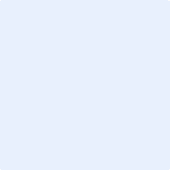 